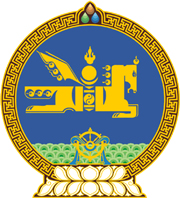 МОНГОЛ УЛСЫН ХУУЛЬ2021 оны 01 сарын 29 өдөр                                                                  Төрийн ордон, Улаанбаатар хотБАНКИН ДАХЬ МӨНГӨН ХАДГАЛАМЖИЙН ДААТГАЛЫН ТУХАЙ ХУУЛЬД НЭМЭЛТ, ӨӨРЧЛӨЛТ ОРУУЛАХ ТУХАЙ 1 дүгээр зүйл.Банкин дахь мөнгөн хадгаламжийн даатгалын тухай хуулийн 7 дугаар зүйлд доор дурдсан агуулгатай 7.5 дахь хэсэг нэмсүгэй:“7.5.Энэ хуулийн 7.2.6-д заасан зээл, хадгаламжийг Монголбанкны хяналт шалгалтаар тогтоосон бол хуульд заасны дагуу албадлагын арга хэмжээг авч, Хадгаламжийн даатгалын корпорацид мэдэгдэнэ.” 2 дугаар зүйл.Банкин дахь мөнгөн хадгаламжийн даатгалын тухай хуулийн 5 дугаар зүйлийн 5.4.2 дахь заалтыг доор дурдсанаар өөрчлөн найруулсугай:“5.4.2.банк байгуулах тусгай зөвшөөрөл хүчингүй болсон;”3 дугаар зүйл.Банкин дахь мөнгөн хадгаламжийн даатгалын тухай хуулийн 7 дугаар зүйлийн 7.2.6.в дэд заалтын “даатгалын тохиолдол бий болох үед” гэснийг хассугай.4 дүгээр зүйл.Энэ хуулийг 2021 оны 01 дүгээр сарын 29-ний өдөр баталсан Банкны тухай хуульд нэмэлт, өөрчлөлт оруулах тухай хууль хүчин төгөлдөр болсон өдрөөс эхлэн дагаж мөрдөнө. 		МОНГОЛ УЛСЫН 		ИХ ХУРЛЫН ДАРГА				Г.ЗАНДАНШАТАР